Załącznik nr 2 do regulaminukorzystania z usług społecznych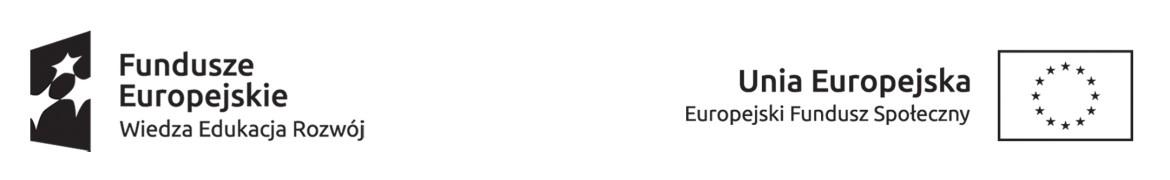 

Projekt „Centrum Usług Społecznych w Gminie Alwernia” – nr POWR.02.08.00-00-0054/20 w ramach programu operacyjnego Wiedza Edukacja Rozwój, osi priorytetowej: II. Efektywne polityki publiczne dla rynku pracy, gospodarki i edukacji, Działania: 2.8 Rozwój usług społecznych świadczonych w środowisku lokalnym.WNIOSEK O UDZIELENIE USŁUG SPOŁECZNYCHZapoznaj się z warunkami przysługiwania usług społecznych, umieszczonymi w pouczeniu.Pole „stopień niepełnosprawności” dotyczy tylko tych osób, które posiadają orzeczony stopień niepełnosprawnościProszę o objęcie mnie/mojej rodziny/osoby* dla której jestem przedstawicielem ustawowym pomocą w formie niżej wskazanych usług (*niepotrzebne skreślić)SKŁADAM WNIOSEK NA NASTĘPUJĄCE USŁUGI SPOŁECZNE:
(właściwe zaznaczyć)Pouczenie:1. Na podstawie Uchwały NR VI/71/2021 Rady Miejskiej w Alwerni z dnia 30.06.2021 r. w sprawie: Przyjęcia Programu Usług Społecznych na lata 2021-2023.Usługi społeczne oferowane w ramach Programu Usług Społecznych świadczone będą nieodpłatnie dla mieszkańców Gminy Alwernia w ramach realizacji projektu „Centrum Usług Społecznych w Gminie Alwernia” nr POWR.02.08.00-00-0054/20 
w ramach programu operacyjnego Wiedza Edukacja Rozwój, osi priorytetowej: II. Efektywne polityki publiczne dla rynku pracy, gospodarki i edukacji, Działanie 2.8 Rozwój usług społecznych świadczonych w środowisku lokalnym, współfinasowane ze środków Europejskiego Funduszu Społecznego.2. Zgodnie z art. 5 ustawy z dnia 19 lipca 2019 r. o realizowaniu usług społecznych przez centrum usług społecznych 1. Usługi społeczne określone w programie usług społecznych mogą być kierowane do osób, rodzin, grup społecznych, grup mieszkańców 
o określonych potrzebach lub ogółu mieszkańców. Przy opracowywaniu programu usług społecznych gmina bierze pod uwagę diagnozę potrzeb i potencjału wspólnoty samorządowej w zakresie usług społecznych, opracowaną przez centrum. 
3. Program usług społecznych zawiera, w szczególności: 1) nazwę i cel programu; 2) okres realizacji programu; 3) opis potrzeb uzasadniających realizację programu; 4) charakterystykę i przewidywaną liczbę osób objętych programem; 5) określenie usług społecznych oferowanych w programie; 6) warunki i tryb kwalifikowania osób zainteresowanych do korzystania z usług społecznych określonych w programie; 7) wysokość opłaty za usługi społeczne, osoby uprawnione do uzyskania ulg w opłacie za usługi społeczne i wysokość tych ulg, jeżeli program przewiduje opłatę lub ulgi w opłacie za usługi społeczne; 8) sposób dokumentowania spełniania warunków, o których mowa w pkt 6, oraz uprawnień do uzyskania ulg w opłacie, o których mowa w pkt 7; 9) dane osobowe niezbędne do kwalifikowania osób zainteresowanych do korzystania z usług społecznych określonych w programie, w tym dane osobowe,
o których mowa w art. 9 ust. 1 i art. 10 rozporządzenia Parlamentu Europejskiego i Rady (UE) 2016/679 z dnia 27 kwietnia 2016 r. 
w sprawie ochrony osób fizycznych w związku z przetwarzaniem danych osobowych i w sprawie swobodnego przepływu takich danych oraz uchylenia dyrektywy 95/46/WE (ogólne rozporządzenie o ochronie danych) (Dz. Urz. UE L 119  z 04.05.2016, str. 1); 
10) organizację programu, w tym etapy jego realizacji; 11) sposób monitorowania i oceny programu oraz mierniki efektywności jego realizacji; 12) budżet programu oraz źródła jego finansowania. 4. Programy usług społecznych określające usługi społeczne uregulowane: 1) w przepisach odrębnych nie mogą uchybiać tym przepisom, w szczególności: a) standardom ich świadczenia, b) zasadom ich przyznawania; 2) w innych programach przyjętych przez gminę, nie mogą być sprzeczne z tymi programami. 5. Program usług społecznych jest udostępniany na stronie Biuletynu Informacji Publicznej urzędu gminy oraz na stronie Biuletynu Informacji Publicznej centrum.3.Na podstawie art. 44 ustawy z dnia 19 lipca 2019 r. o realizowaniu usług społecznych przez centrum usług społecznych 1. Rezygnacja z korzystania z usług społecznych określonych w programie usług społecznych wymaga poinformowania dyrektora centrum. Jeżeli program usług społecznych przewiduje opłatę za określone w nim usługi społeczne, rezygnacja nie zwalnia z ponoszenia opłaty za usługi społeczne, z których osoba miała prawo korzystać do dnia złożenia rezygnacji. 2. W uzasadnionych przypadkach dyrektor centrum może zwolnić w całości albo w części osobę, o której mowa w ust. 1, z ponoszenia opłaty za usługi społeczne, z których miała ona prawo korzystać do dnia złożenia rezygnacji.4. Zgodnie z art. 50 ustawy z dnia 19 lipca 2019 r. o realizowaniu usług społecznych przez centrum usług społecznych  Centrum przetwarza określone w programie usług społecznych dane osobowe, w tym dane osobowe, o których mowa w art. 9 ust. 1 i art. 10 rozporządzenia Parlamentu Europejskiego i Rady (UE) 2016/679 z dnia 27 kwietnia 2016 r. w sprawie ochrony osób fizycznych w związku z przetwarzaniem danych osobowych i w sprawie swobodnego przepływu takich danych oraz uchylenia dyrektywy 95/46/WE (ogólne rozporządzenie o ochronie danych): 1) wnioskodawców, 2) osób korzystających z usług społecznych określonych w programie usług społecznych oraz członków ich rodzin – w zakresie niezbędnym do realizacji zadań centrum wynikających z ustawy. 2. Dane osobowe, o których mowa w ust. 1, podlegają zabezpieczeniom technicznym i organizacyjnym uniemożliwiającym: 1) nadużycia w wykorzystywaniu tych danych, w szczególności przetwarzanie ich niezgodnie z celem lub udostępnianie osobom nieuprawnionym do ich przetwarzania; 2) zmianę, utratę, uszkodzenie lub zniszczenie tych danych. 3. Dane osobowe, 
o których mowa w ust. 1, zabezpiecza się w sposób odpowiedni do zagrożeń i ryzyka wystąpienia sytuacji, o których mowa w ust. 2, w szczególności biorąc pod uwagę, czy dane osobowe przetwarzane są w sposób zautomatyzowany czy w sposób inny niż zautomatyzowany, oraz uwzględniając zapewnienie kontroli nad tym, jakie dane osobowe, kiedy i przez kogo były przetwarzane. 
4. Osoby przetwarzające dane osobowe, o których mowa w ust. 1, są obowiązane do zachowania ich w poufności.……………………………………………………………………...data i czytelny podpis wnioskodawcy/ przedstawiciela ustawowegoPodstawa prawna:Na podstawie Uchwały NR VI/71/2021 Rady Miejskiej w Alwerni z dnia 30.06.2021 r. w sprawie: Przyjęcia Programu Usług Społecznych na lata 2021-2023Imię i nazwiskoObszar zamieszkania          MIASTO             WIEŚAdres zamieszkania PESELData urodzeniaStan cywilnyPłeć          K                         MStopień niepełnosprawnościAdres e-mailTelefon kontaktowyAsystent osoby starszej lub/i niepełnosprawnejCentrum aktywności dla seniorówUsługi wsparcia specjalistycznegoUsługi wytchnienioweAnimacja środowiskowa i wolontariatUsługi integracyjne i edukacyjne dla rodzin